                         CRNA GORA   OPŠTINA DANILOVGRAD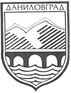 Sekretarijat za urbanizam, komunalne, stambeneposlove, saobraćaj i zaštitu životne sredineBroj: 03-032-5-up-470/1              Danilovgrad, 28.10.2015. godineNa osnovu člana 13 Zakona o procjeni uticaja na životnu sredinu („Sl. list RCG“, br. 80/05 i „Sl. list CG“, br. 40/10, 73/10, 40/11 i 27/13) i člana 196 Zakona o opštem upravnom postupku („Sl. list RCG“, br. 60/03 i „Sl. list CG“, br. 32/11) u postupku odlučivanja po zahtjevu Nebojše Perovića iz Danilovgrada, o potrebi procjene uticaja na životnu sredinu, Sekretarijat za urbanizam, komunalne, stambene poslove, saobraćaj i zaštitu životne sredine donosi:R J E Š E NJ EI   Utvrđuje se da nije potrebna procjena uticaja na životnu sredinu projekta kaveznog uzgoja  
    kalifornijske pastrmke na rijeci Zeti (selo Viš), koji se nalazi uz kat. parcelu br. 1307, KO  Slap, opština   
     Danilovgrad.II  Nosilac projekta, Nebojša Perović iz Danilovgrada, može nastaviti sa funkcionisanjem projekta         iz tačke I  ovog  rješenja, u skladu sa važećim tehničkim normativima i standardima propisanim         za tu vrstu projekta, uz obavezu da pri funkcionisanju projekta primijeni potrebne mjere 
      zaštite i  to:- da se tokom funkcionisanja projekta izbjegnu ili na najmanju mjeru svedu ugrožavanje i 
  oštećenje prirode, shodno članu 10 Zakona o zaštiti prirode („Sl. list CG“, br. 51/08, 21/09,  40/11 i 62/13 ),- da uginulu ribu predaje ovlašćenom preduzetniku za upravljanje životinjskim otpadom ili  
 da je odlaže u zemljanim kopovima gdje će je po odlaganju prekriti krečom i prvobitno 
  iskopanom zemljom,- uredno vrši sakupljanje nastalog komunalnog otpada na predmetnoj lokaciji i odlaganje  
  istog na za to propisanom mjestu,- u postupku dezinfekcije nije dozvoljeno koristiti formalin i njemu slične kancerogene  
   supstance,- koristiti hemikalije, antibiotike i druge ljekove u dozvoljenim količinama i na propisan    
   način,- spriječi ispuštanje jedinki kalifornijske pastrmke u prirodni vodeni tok,- ukoliko dođe do akcidenta, koji može ugroziti životnu sredinu, prilikom funkcionisanja ili  
  prestanka funkcionisanja projekta, nosilac projekta je dužan obavijestiti nadležni organ.III Nosilac projekta je dužan ovo rješenje dati na uvid obrađivaču tehničke dokumentacije, kako bi 
      se navedene mjere ispoštovale pri implementaciji tehničke dokumentacije i iste provjerile u 
        postupku tehničke kontrole i tehničkog pregleda projekta.IV Nalaže se nosiocu projekta, Nebojši Peroviću iz Danilovgrada, da u slučaju prenamjene 
      projekta ili proširenja kapaciteta izvedenog projekta, podnese zahtjev nadležnom organu za        odlučivanje o potrebi procjene uticaja na životnu sredinu.O b r a z l o ž e nj eNosilac projekta, Nebojša Perović, obratio se Sekretarijatu za urbanizam, komunalne, stambene poslove, saobraćaj i zaštitu životne sredine zahtjevom br. 03-032-5-up-470, 20.10.2015. godine, za odlučivanje o potrebi procjene uticaja na životnu sredinu projekta kaveznog uzgoja kalifornijske pastrmke na rijeci Zeti, koji se nalazi uz kat. parcelu br. 1307, KO  Slap, opština Danilovgrad.Postupajući po zahtjevu nosioca projekta, a shodno odredbama člana 12 Zakona o procjeni uticaja na životnu sredinu („Sl. list RCG“, br. 80/05 i „Sl. list CG“, br. 40/10, 73/10, 40/11 i 27/13) ovaj sekrtarijat obavijestio je zainteresovane organe, organizacije i javnost, organizovao javni uvid i obezbijedio dostupnost podataka i dokumentacije nosioca projekta.Razmatranjem zahtjeva nosioca projekta i podataka o predmetnoj lokaciji, karakteristikama i mogućim uticajima navedenog projekta na životnu sredinu, ovaj sekretarijat je utvrdio razloge za donošenje ovog rješenja:- navedeni projekat se odnosi na kavezni uzgoj kalifornijske pastrmke koji se nalazi uz kat. parcelu  br. 1307, KO  Slap, opština Danilovgrad,- ukupna površina ribnjaka iznosi 22 m x 54 m, tj. 1188 m², a cijeli sistem obuhvata površinu od 3000 m³ vode,- ribnjak ima 40 kaveza dimenzija 5 x 5 m. Kavezi su montažnog tipa sa mogućim odvajanjem i stvaranjem zasebnog sistema;- kapacitet proizvodnje je 75 tona godišnje,- mreže su izgrađene od visoko kvalitetnog poliamida, a veličina okaca se kreće od 5mm do 12 mm,- mlađ se doprema do lokacije namjenskim kamionom za prevoz žive ribe, a istovar se vrši direktno u kaveze,- kontrola zdrastvenog stanja i preventivne mjere  se obavljaju po potrebi uz odlaganje uginule ribe u za to predviđene PVC kontejnere/burad,- za ishranu pastrmke koristi se ekstrudirana hrana,- količina hrane je prilagođena starosti ribljeg fonda,- na predmetnoj lokaciji radom objekta neće doći od zagađivana vazduha kao ni pojave povišenog režima buke,- razmatrajući prirodu projekta, njegovo funkcionisanje neće remetiti ravnotežu postojećeg vodenog ekosistema,- uzimajući u obzir raspoloživu dokumentaciju i podatke o karakteristikama planiranog projekta i 
 predmetne lokacije, važeće tehničke normative i standarde propisane za izgradnju, korišćenje i 
 održavanje ove vrste objekata, kao i odgovarajuće mjere zaštite utvrđene u tački II dispozitiva ovog         rješenja, ne očekuje se značajni negativni uticaj na segmente životne sredine u toku izvođenja i 
 funkcionisanja predmetnog projekta.Imajući u vidu prethodno navedeno, Sekretarijat za urbanizam, komunalne, stambene poslove, saobraćaj i zaštitu životne sredine, na osnovu sprovedenog postupka, razmatranja zahtjeva nosioca projekta i uvida u dostavljenu dokumentaciju, kao i primjenom odredaba člana 13, a u vezi sa članom 5 stav 1 tačka 2 Zakona o procjeni uticaja na životnu sredinu („Sl. list RCG“, br. 80/05 i „Sl. list CG“, br. 40/10, 73/10, 40/11 i 27/13) i člana 196 Zakona o opštem upravnom postupku („Sl. list RCG“, br. 60/03 i „Sl. list CG“, br. 32/11) odlučeno je kao u dispozitivu ovog rješenja.Ovim rješenjem su utvrđene mjere za sprječavanje mogućih štetnih uticaja na životnu sredinu u toku eksploatacije projekta i nalože se nosiocu projekta da ovo rješenje da na uvid obrađivaču tehničke dokumentacije, kako bi se navedene mjere ispoštavale i provjerile u postupku tehničke kontrole i tehničkog pregleda projekta.Takođe, rješenjem je utvrđena obaveza nosioca projekta da u slučaju prenamjene ili proširenja kapaciteta izvedenog projekta, podnese zahtjev nadležnom organu za odlučivanje o potrebi procjene uticaja na životnu sredinu.PRAVNA POUKA: Protiv ovog rješenja može se izjaviti žalba Glavnom administratoru   u roku od 15 dana od dana prijema istog. Žalba se predaje preko ovog sekretarijata i taksira sa 5,00 € administrativne takse.DOSTAVLJENO:                                   Obradio:                                          S E K R E T A R,- Nosiocu projekta                                Vuk Iković                          Arh. Vasilije R. Otašević dipl. ing.- Glavnom administratoru- Agenciji za zaštitu životne sredine,- Ekološkoj inspekciji- U javnu knjigu o sprovedenim postupcima   procjene uticaja na životnu sredinu- a/a